13.12.2021Ул. Чичаева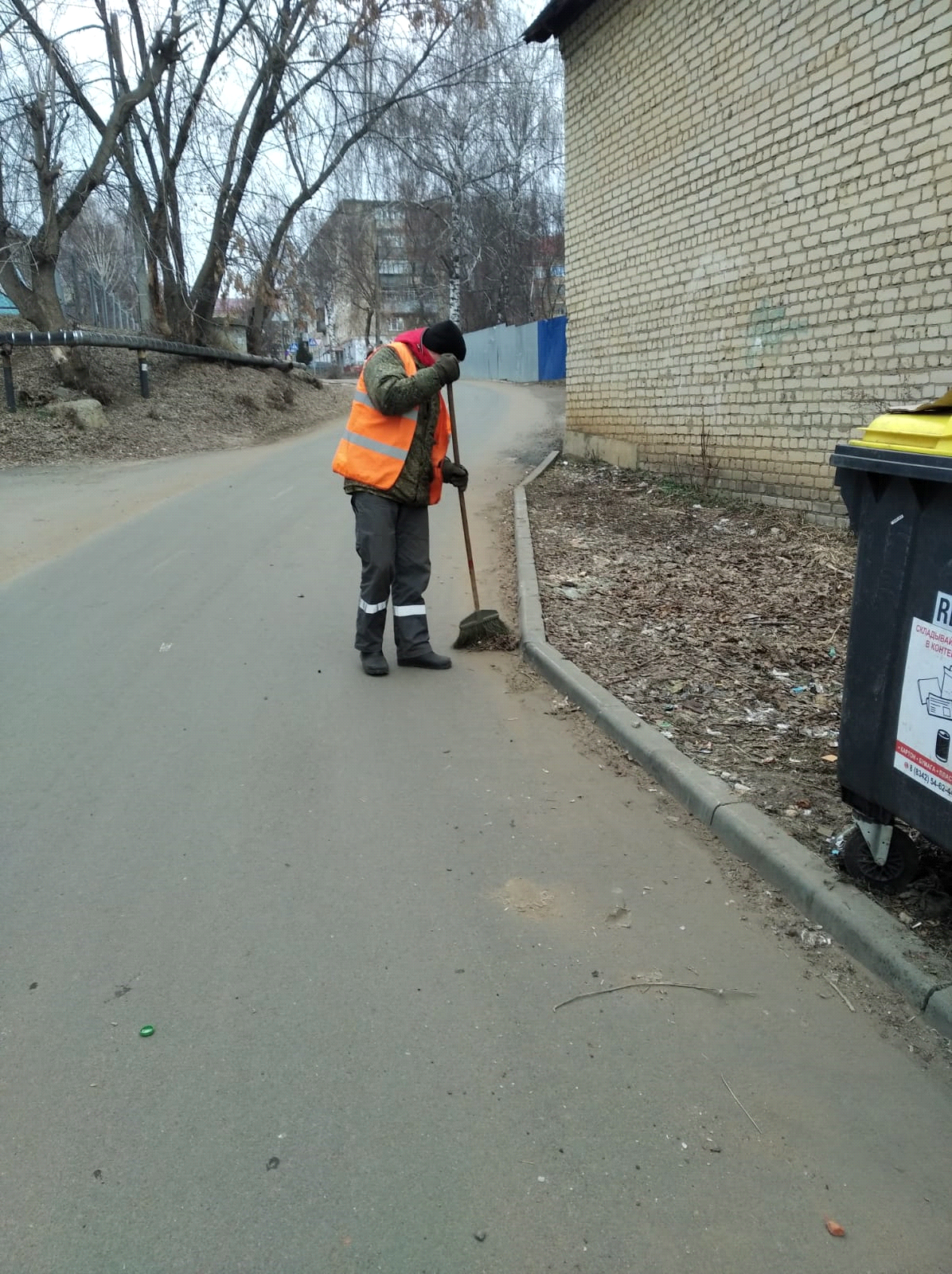 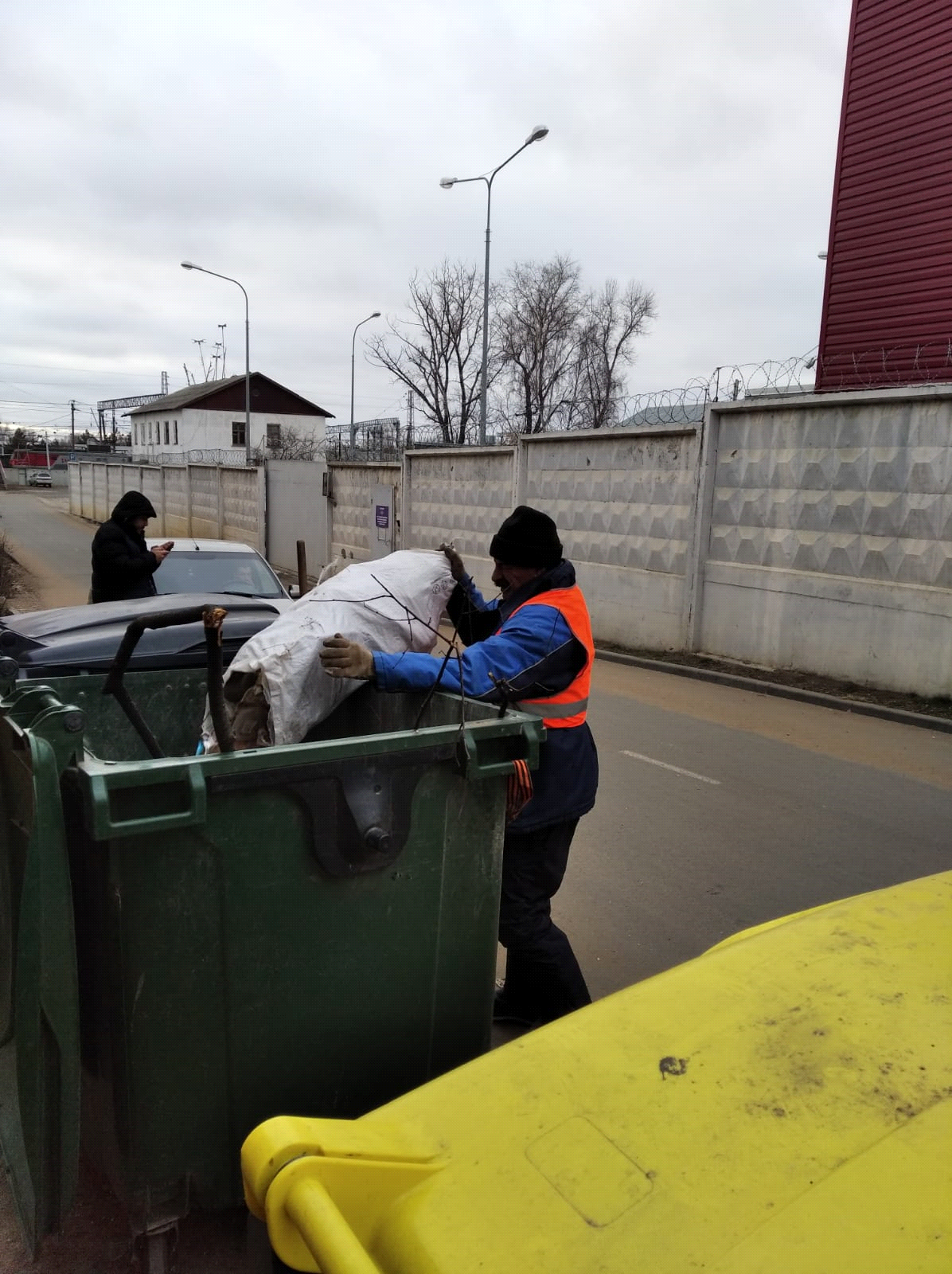 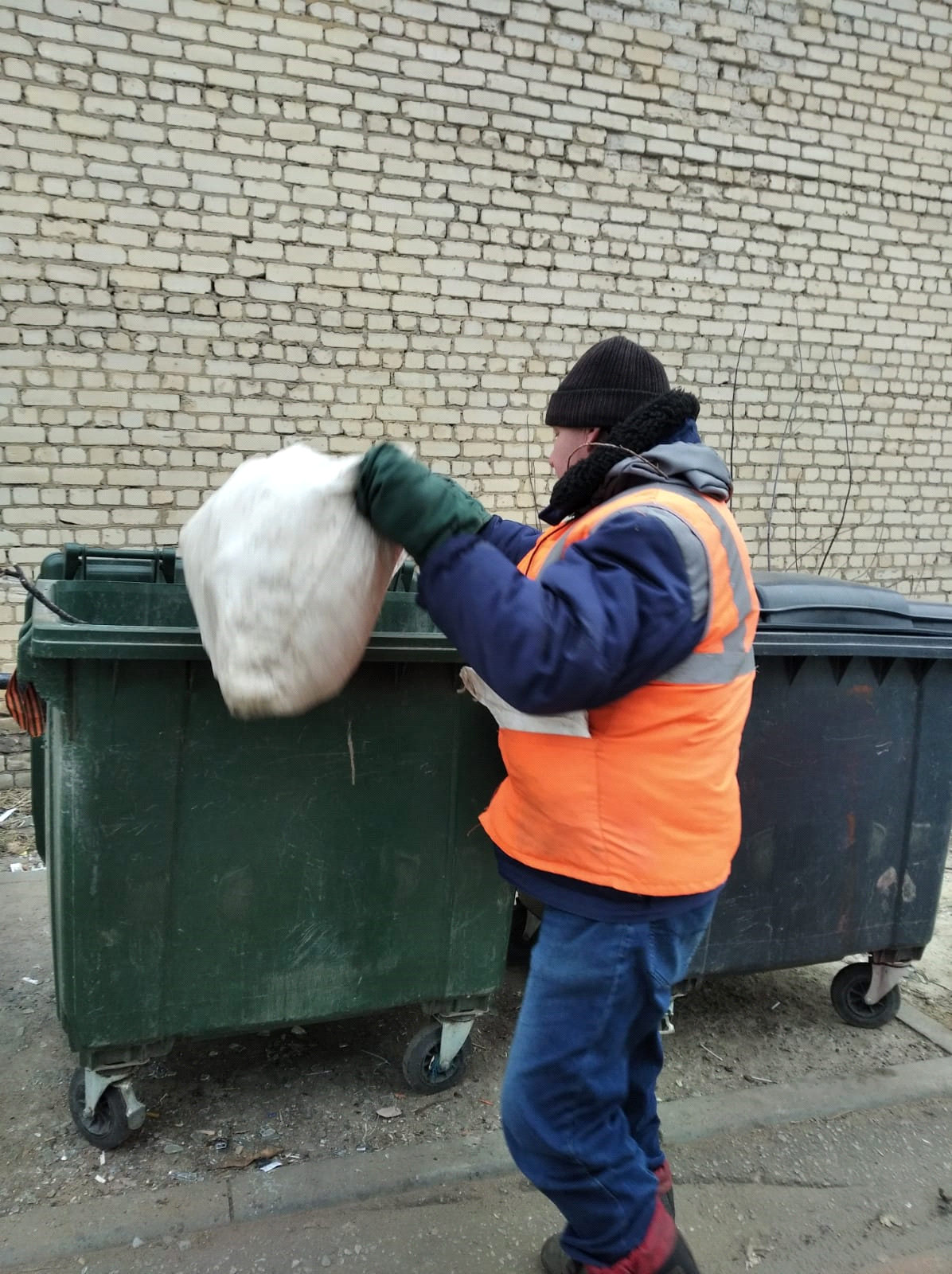 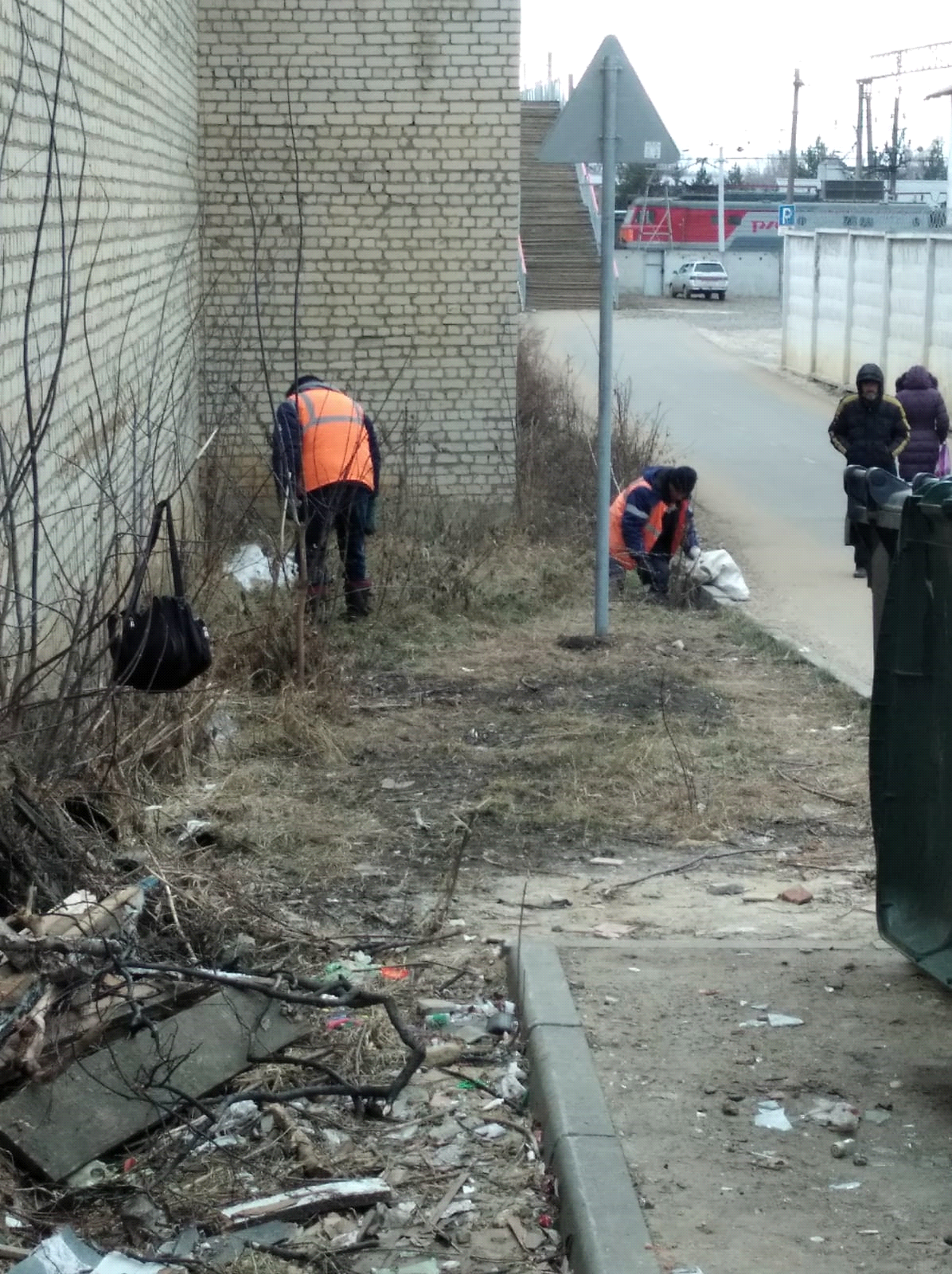 